  Публичное представление собственного инновационного  педагогического опыта. Чтобы быть хорошим преподавателем, нужно любить то, что преподаешь, и любить тех, кому преподаешь.                                   Василий Ключевский Главной целью деятельности учителя родного языка и литературы считаю воспитание в учениках уважения к родному слову, приобщение их к лучшим достижениям родного языка и литературы. 	В работе учителя является  важным не количество информации, а то, как ученик умеет управлять этой информацией: искать, наилучшим способом присваивать, находить в ней смысл, использовать в жизни. Поэтому в работе с учениками применяю коммуникативно-деятельный подход к обучению, предусматривающий диалоговый, интерактивный режим занятий, совместный поиск решения проблем, а также «партнерские» отношения между педагогом и обучающимися.     Современный учитель  должен быть разносторонним человеком: иметь широкий кругозор, интересные хобби и увлечения,  устойчивую жизненную позицию, истинные человеческие ценности. И то, что он умеет, он может передать своим ученикам. Особенно важным для учителя считаю активную гражданскую позицию.В данном учебном году преподаю  родной язык и родную литературу в 5, 7, 8,10и 11 классах, имею общую недельную нагрузку 18 часов, являюсь  классным руководителем  8-го класса.    Использую разнообразные методы, средства, формы организации обучения и учебной деятельности школьников, в том числе новые педагогические технологии. Владею и пользуюсь в своей работе Интернет - технологиями.   При планировании учебного процесса учитываю соотношение основных компонентов содержания образования, устанавливаю рациональное соотношение теоретических и практических знаний. Соблюдаю права и свободы учащихся, поддерживаю учебную дисциплину, режим посещения занятий, уважая человеческое достоинство, честь и репутацию учащихся.   Работаю над проблемой : «Формирование ценностно-смысловой компетенции учащихся на уроках родного языка». Для того чтобы реализовать поставленную проблему, на уроках я использую различные формы, а именно, индивидуальную работу с учащимися, работу по карточкам, кроссворды, тестовые, самостоятельные и контрольные работы.    В результате целенаправленной работы по данной теме я хочу  достигнуть повышения интереса учащихся к учёбе, качества знаний, умений и навыков.      В своей работе я увидела следующие недостатки:- некоторые учащиеся не усваивают определенный материал;- учащимся требуется индивидуальный подход.      Но я должна искать, находить пути преодоления этих недостатков.    С первых же уроков я мысленно разделила учащихся по степени познавательной активности. Не секрет, что различных учащихся характерна разная степень, или интенсивность в активном познании. Однако учителю нужно работать и с тем школьником, который пассивно принимает знания, и с таким, который «включается» в учебный процесс время от времени в зависимости от учебной ситуации, и с тем, для кого активная позиция в учебном процессе стала привычной.  В своей педагогической деятельности ставлю несколько задач:
• развивать и укреплять интерес к предмету;
• использовать новые педагогические технологии;• дать учащимся качественное образование;
• раскрыть способности, интеллектуальный, творческий, нравственный потенциал каждого ученика;
• подготовить учащихся к осознанному выбору профессии, привить навыки самостоятельной работы;
• совершенствовать формы организации учебной деятельности.
      Реализация данных задач позволяет мне развивать личность ученика в соответствии с его способностями, интересами и возможностями.
     В своей профессиональной деятельности учитываю образовательные потребности детей, их индивидуальные способности. Выявляя познавательный и интеллектуальный уровень каждого ученика и класса в целом, я планирую свою деятельность в соответствии с этим, ставя конкретные цели и задачи для каждого уровня развития ребенка. Старюсь в своей работе слабых учащихся подтянуть до уровня средних, а средних – до уровня хорошистов. Подбираю дифференцированные задания с целью продвижения вперед и сильных, и слабых учащихся. Пытаюсь всячески заинтересовать детей в своем предмете, использую дополнительный материал, провожу уроки КВН, семинары, лекции, практикумы. Дети с удовольствием работают на таких уроках. 
     Развиваю в детях коммуникабельность, использую работу в группах, в парах, индивидуальную работу. Обучение на уроке стараюсь организовать в атмосфере доброжелательности и устремленности. На моих уроках всегда присутствует взаимопонимание, уважение к мнению педагога и товарищей. Как итог этого – развития самостоятельности, любознательности и стремления достичь успеха . 
     На своих уроках стараюсь добиваться высокого уровня познавательной деятельности. Мои ребята принимают активное участие в месячниках родного языка и литературы, в олимпиадах и конкурсах, пишут стихи, повышают свой кругозор, самостоятельно занимаясь самообразованием по моему предмету.     Учащиеся  пишут доклады, сообщения, сочинения на конкурс,  стихи, готовят к урокам новые материалы, используя внепрограммные источники. Таким детям на уроках даю задания повышенной трудности. Слабые учащиеся остаются на дополнительные занятия после уроков. 
   Для развития познавательного интереса большую роль играет внеклассная работа по предмету, которая, умело сочетаясь с учебной работой, ведет к общей цели. Такая работа создает условия для формирования творческих умений, необходимых знаний. Провожу игры, викторины, тесты и различные познавательные мероприятия для всестороннего развития личности. Как форма внеклассной работы, развивающая познавательные способности, повышающая уровень интеллекта, используется мною исследовательская деятельность.    Провела несколько открытых уроков и мероприятий. Это урок  родному  языку в 5 классе «Существительноеби детарни». Интересно прошел урок в 10 классе по творчеству Махмуда из Кахаб-Росо, где применяла компьютерную технологию. На всех уроках стараюсь применять наглядный материал: картины, схемы, карточки, иллюстрации, тесты.    На каждом уроке стараюсь осуществлять индивидуальный подход к учащимся, вследствие разного уровня подготовки  знаний учеников применяются разные формы обучения, в большой степени используется компьютерная технология.    Большинство учеников нормально осваивают программу, хорошо владеют устной речью, однако имеются ряд трудностей в применении в речи усвоенных грамматических понятий. С такими учениками ведется индивидуальная работа. На уроках родной  литературы применяю коллективные способы обучения, тем самым помогаю ученикам со слабой познавательной активностью. Это хоровое чтение, чтение по ролям, работа со словарями.  Например, находим незнакомое слово и узнаем его значение. Также на уроках применяю картины. Особенно детям нравится словесная картина. Любят на уроках литературы и рисовать. В конце четверти я проверяю технику чтения. По литературе завели читательские дневники, туда они записывают произведения, которые читали дома. В конце четверти они также анализируются.     Для улучшения эффективности своей работы с учащимися стараюсь использовать опыт других учителей. Также накапливаю дидактические разработки: карточки с индивидуальными заданиями, разноуровневые карточки, тесты, занимательный материал. Учащимся нравится работать с таким материалом, они быстро выполняют задания. С первых уроков стараюсь вызвать интерес к предмету путём проведения нетрадиционных уроков, использования наглядных пособий.    При анализе контрольных работ считаю эффективным также делить класс на подгруппы, исходя из оценок, полученных учащимися: первая группа - школьники, чьи работы оценены на «4» и «5» (с четвёрками в эту группу входят учащиеся, допустившие минимальное количество ошибок); вторая - на «4» и «3»; третья — учащиеся, не усвоившие материал . Первой группе предлагаю творческие задания (например: написать сочинение по картине, к которому может быть дан план, вопросы, словарный материал и т. п.) Учащимся второй группы также предлагаю работу творческого характера, однако значительное внимание уделяю тренировкам, повторению и закреплению орфограмм. Третья же группа работает под руководством учителя, исправляя свои ошибки, выполняя тренировочные упражнения, направленные на формирование орфографических навыков.Не оставляю без внимания и домашнее задание  и предлагаю ребятам выполнить упражнения с дополнительным заданием. Для сильной группы такие задания носят творческий, аналитический либо обобщающий характер, для более слабых - повторение изученных орфограмм и пунктограмм. Время от времени даю домашнее задание в разных формах, а ребятам предлагаю самостоятельно выбрать себе задание, с которым, по их мнению, они смогут справиться . При проверке ДЗ веду мониторинг отслеживания результатов, отмечаю, как справились учащиеся с работой, на что нужно обратить внимание на следующем уроке. Такая    целенаправленная    и    систематическая    работа    привела    к формированию у сильных, способных учащихся следующих умений:добывать знания в процессе поисковой деятельностиприменять полученные знания в нестандартных ситуацияхрешать поставленную перед ними задачу творческиСлабый же ученик чувствует себя уверенней на уроке, т.к. ему предоставляются задания, с которыми он сможет справиться.     В методическом объединении выступала с докладами: «Связь уроков родного языка и изобразительного искусства в работе по развитию речи учащихся», «Использование ИКТ на уроках родного языка и литературы», «Трудности преподавания родного языка в сельских школах».        Провела ряд мероприятий в предметном месячнике  по родному языку и литературе: игра «Интеллектуальный ринг» ,конкурсная программа по даргинским  народным пословицам, поговоркам и загадкам, КВН между 9 и 10 классам.      Одной из задач образования  является формирование "личности, способной читать, анализировать, оценивать медиатекст, заниматься медиатворчеством, усваивать новые знания посредством медиа". Поэтому использование информационно-коммуникационных технологий (ИКТ) в учебном процессе является одним из условий высокого качества обучения.  Я обрабатываю текстовую, цифровую, графическую и звуковую информацию для подготовки дидактических материалов (варианты заданий, таблицы, чертежи, схемы, рисунки), чтобы работать с ними на уроке, создаю слайды по данному учебному материалу, использую редактор презентации MS Power Point и демонстрирую презентацию на уроке, использую имеющиеся готовые программные продукты по своей дисциплине.      На каждом уроке организовываю учебные ситуации. Например, ученики подключаться к оцениванию устных и письменных ответов одноклассников. На всех уроках стараюсь создать непринужденную обстановку, настроить детей на урок, дать им почувствовать хозяевами, что им понравилось, что им не понравилось. Вовлекаю детей в разнообразную деятельность, чтобы ребенок смог сам добывать знания, наблюдая делать выводы.               Вот так несу свой крест через года…               И верю: труд учителя таков,               Что вспыхнет моя яркая звезда               Поступками моих учеников.          И я счастлива, если полезна кому – то, если дарю минуты радости и капельки счастья другим. Поэтому завтра у меня вновь появится великое желание учить детей и учиться самой, творить и побуждать к творчеству, ведь я –учитель, я в ответе за них, за своих учеников.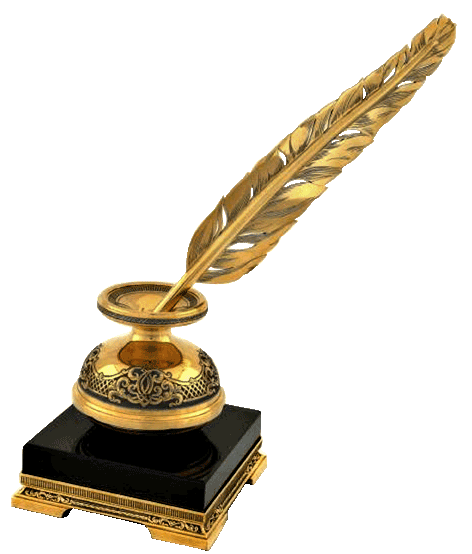 